Tiêu chuẩn với nhân viên đại lý thuế mới nhấtTiêu chuẩn với nhân viên đại lý thuế là nội dung được quy định tại Thông tư 10/2021/TT-BTC ngày 26/01/2021.Từ khoá: nhân viên đại lý thuế,đại lý thuế,nhân viên,đại lý,Thông tư 10/2021/TT-BTC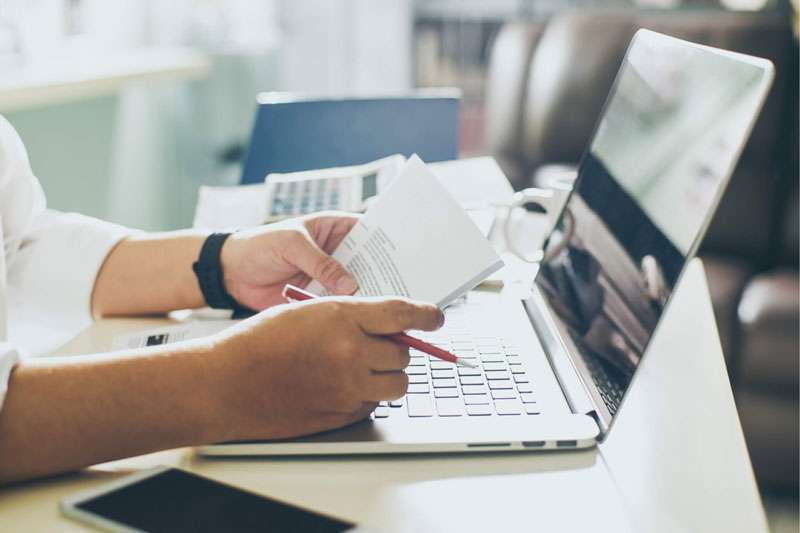 PHỤ LỤC I(Ban hành kèm theo Thông tư số 18/2021/TT-BGDĐT ngày 28 tháng 6 năm 2021 của Bộ trưởng Bộ Giáo dục và Đào tạo)KẾ HOẠCH HỌC TẬP, NGHIÊN CỨU TOÀN KHÓA CỦA NGHIÊN CỨU SINHCơ sở đào tạo:Họ và tên nghiên cứu sinh:Tên đề tài:Ngành đào tạo:Mã ngành đào tạo:Lưu ý: phần in nghiêng là ví dụ về các nội dung trong kế hoạch học tập, nghiên cứu toàn khóa. Kế hoạch cụ thể của nghiên cứu sinh được xây dựng căn cứ vào quy định của cơ sở đào tạo về chương trình đào tạo tiến sĩ đã công bố.Năm họcNội dung học tập, nghiên cứuKhối lượng học tập, nghiên cứu đăng kýKết quả dự kiếnNăm thứ 1Các học phần về chuyên môn bổ sung (nếu có)10 - 12 tín chỉChứng nhận kết thúc học phầnCác học phần về phương pháp nghiên cứu04 -06 tín chỉChứng nhận kết thúc học phầnNăm thứ 2Thực hiện phần 1 của Luận ánđến 24 tín chỉChương Tổng quan về vấn đề nghiên cứu, phương pháp nghiên cứu,...Năm thứ 3Thực hiện phần 2 của Luận ánđến 30 tín chỉLuận án và các bài công bố,…Năm thứ 4Thực hiện phần 3 của Luận ánSố tín chỉ còn lại của chương trình 04 nămLuận án và các bài công bố,…